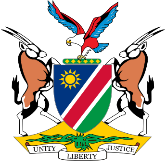 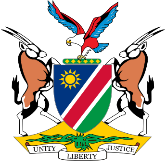 APPLICATION FOR INVALIDATION OF DESIGN REGISTRATION(Section 121(1) and regulation 90(1))Registration No.:	Reference No.:Full Name(s) of Applicant(s)Nature of ProceedingsGrounds for InvalidationDocuments Filed in SupportAddress for ServiceDated at 	, this	day of 	, 20 	.                                                                                                                                       ________________________	Signature (Owner/Agent)